Group Name _____________________________  Period _____ Date ____________Group Members Participating :  ___________________________________________ ____________________________________________________________________Setting AssignmentLiterature Reading CirclesVisually recreate the main setting of your book.  Choose one of the following:	Be sure your setting includes labels, details, and the title of your book at the top.  Draw a Map of the setting in your book which includes the main places where significant events have happened in your book so far.    OR…Draw a Journey that your main character has taken along the way. 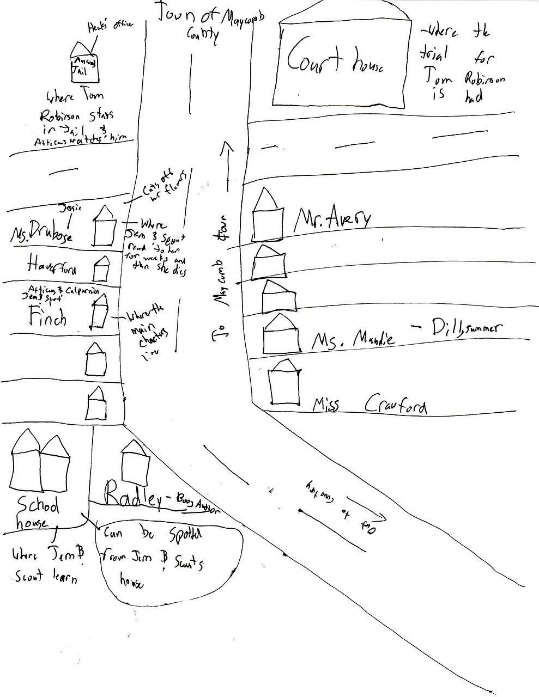  How does setting affect your character s actions, choices, thoughts, or personality? On the back of this paper, write a well-developed paragraph that makes a claim and is supported with evidence and analysis. EXAMPLE CLAIM: “The setting of the Dursleys home in Harry Potter created an environment for Harry to be humble.” ____________________________________________________________________________________________________________________________________________________________________________________________________________________________________________________________________________________________________________________________________________________________________________________________________________________________________________________________________________________________________________________________________________________________________________________________________________________________________________________________________________________________________________________________________________________________________________________________________________________________________________________________________________________________________________________________________________________________________________________________________________________________________________________________________________________________________________________________________________________________________________________________________________________________________________________________________________________________________________________________________________________________________________________________________________________________________________________________________________________________________________________________________________________________________________________________________________________________